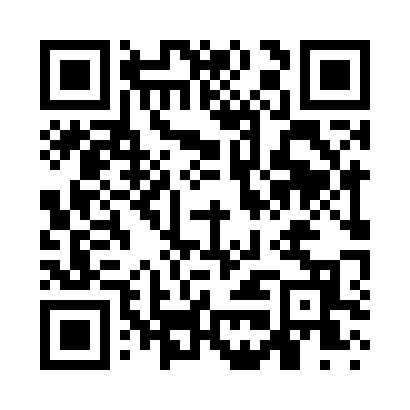 Prayer times for West Greenwood, New York, USAMon 1 Jul 2024 - Wed 31 Jul 2024High Latitude Method: Angle Based RulePrayer Calculation Method: Islamic Society of North AmericaAsar Calculation Method: ShafiPrayer times provided by https://www.salahtimes.comDateDayFajrSunriseDhuhrAsrMaghribIsha1Mon3:555:391:155:188:5110:342Tue3:565:391:155:188:5110:343Wed3:575:401:155:188:5010:334Thu3:585:411:155:188:5010:335Fri3:595:411:165:188:5010:326Sat4:005:421:165:188:4910:327Sun4:015:431:165:188:4910:318Mon4:025:431:165:188:4910:309Tue4:035:441:165:188:4810:2910Wed4:045:451:165:188:4810:2911Thu4:055:451:165:188:4710:2812Fri4:065:461:175:188:4710:2713Sat4:075:471:175:188:4610:2614Sun4:085:481:175:188:4610:2515Mon4:095:491:175:188:4510:2416Tue4:115:491:175:188:4410:2317Wed4:125:501:175:188:4410:2218Thu4:135:511:175:188:4310:2019Fri4:145:521:175:178:4210:1920Sat4:165:531:175:178:4110:1821Sun4:175:541:175:178:4010:1722Mon4:185:551:175:178:3910:1623Tue4:205:561:175:178:3910:1424Wed4:215:571:175:168:3810:1325Thu4:235:581:175:168:3710:1126Fri4:245:591:175:168:3610:1027Sat4:256:001:175:168:3510:0928Sun4:276:011:175:158:3410:0729Mon4:286:021:175:158:3310:0630Tue4:306:031:175:158:3110:0431Wed4:316:041:175:148:3010:02